    總統府是總統的辦公場所，平時戒備森嚴。最近我國和美國的總統府不約而同的開放，這到底怎麼回事？開放總統府背後又有什麼涵義呢？一起閱讀兩篇報導。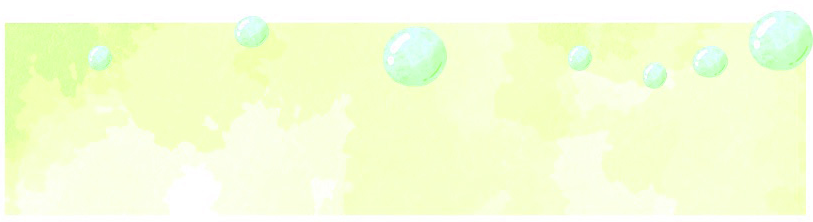 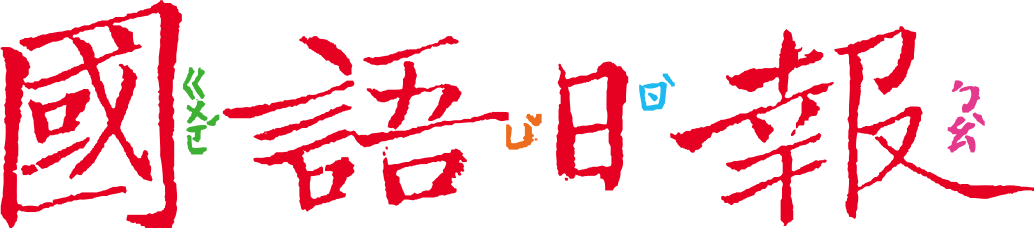 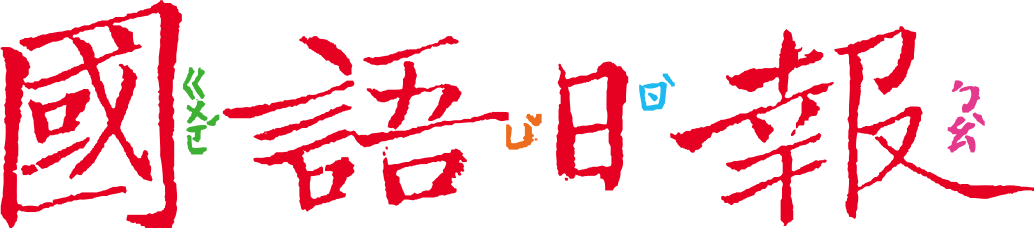 任務一：美國總統府的開放    閱讀3月30日第3版〈復活節滾彩蛋 白宮最大規模活動〉，完成以下問題：用圖表整理報導的重點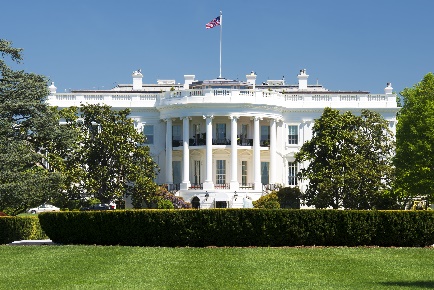 「復活節」是紀念誰復活？是指耶穌受難後第三天復活了。滾彩蛋活動怎麼玩？參賽者要使用一根勺子在草地上推動雞蛋。 ■給師長的話：透過簡易圖表，整理美國總統府開放的活動重點。任務二：我國總統府的開放        閱讀3月26日頭版〈總統府變大迷宮 辦兒童派對〉，完成以下問題：用圖表整理報導的重點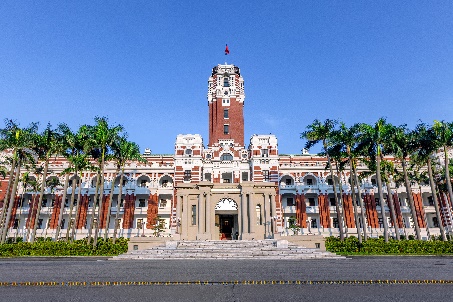 和同學討論，為什麼總統府把這個活動形容為「大迷宮」？對小朋友來說，總統府很大，像個迷宮。活動規畫讓小朋友遊戲闖關，認識總統府，就像走迷宮一樣。報導說，總統府也是歷史古蹟，請上網查詢總統府是哪一年建成的？1919年美國總統府又是哪一年建成的呢？查查看。1800年■給師長的話：再次透過簡易圖表，整理我國總統府開放的活動重點，並鼓勵上網查總統府的「年紀」。任務三：開放總統府比一比比一比，我國和美國這次開放總統府的活動有什麼異同？一般人不能隨意進出總統府，出入口都會嚴格把關。對於總統府選擇特殊日子邀請小朋友進來參加活動，你認為有什麼意義？和同學討論。校長室是校長辦公的場所，如果請你規畫「開放校長室，邀請小朋友光臨」的活動，你會想怎麼規畫呢？   (略)■給師長的話：用T型圖比較兩國總統府開放的異同，並思考這樣的開放具有什麼意義。最後，把這樣的想法也試著用在學校校長室。【相同的地方】在「參加對象」方面→ 都是邀請小朋友參加在「辦理時間」方面→ 都是結合節日辦理（你也想一個）【相同的地方】在「參加對象」方面→ 都是邀請小朋友參加在「辦理時間」方面→ 都是結合節日辦理（你也想一個）【相同的地方】在「參加對象」方面→ 都是邀請小朋友參加在「辦理時間」方面→ 都是結合節日辦理（你也想一個）【不同的地方】【不同的地方】【不同的地方】美國中華民國節日性質和（ 宗教 ）有關是國定節日辦理歷史從（ 1878 ）年開始舉辦第一次對外開放兒童節活動（你也想一個)